Project contact detailsPlease provide contact details for:the person with main day to day responsibility for the project the evaluation and learning contact person.These might be the same person or might be different people where responsibilities for managing, evaluation and/or documenting project outcomes are separate.Project contact personEvaluation and learning contact personActivity Work PlanPlease update your initial work plan. Provide as much detail as possible to assist tracking progress of your project. 2. Evaluation and learning planThe general purpose of the evaluation and learning plan is to allow the tracking of projects in the Innovative Workforce Fund and to set clear and measurable outcomes. The key overall evaluation questions for the Innovative Workforce Fund are:3. Outcomes matrixThe outcomes matrix overleaf shows the indicators, data sources and success criteria for each intended outcome of your project. Outcomes may have more than one indicator. Outcomes are the most important changes you would expect to see as a result of the project.Outcome indicators describe what you will look at or measure to know whether an outcome is achieved. Success criteria describes the measure you will use to decide whether this outcome has been successfully achieved. These should be as specific and measurable as possible. Methods explain the information you will use and how you will find or collect it. Timing explains both frequency and when information will be collected. Indicate the date or month when a specific data collection method will be used.To align with the goals of the Innovative Workforce Fund, the matrix is divided into three areas:Service user satisfaction and empowermentWorker skills, satisfaction and engagementOrganisational sustainability (more clients, reduced costs, financial sustainability).You will find it helpful to refer to your program logic so that specific outcomes link to the overall purpose of the project3. Outcomes matrixCommentsIWF milestones (add others if needed, eg Report to Board)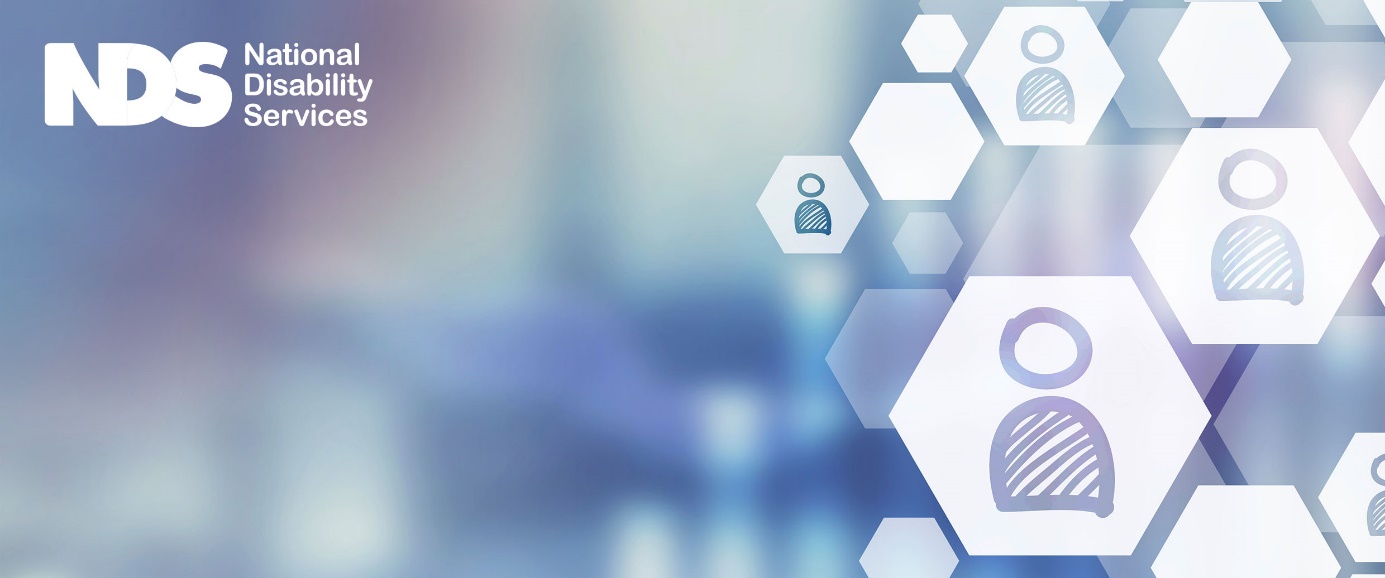 Innovative workforce fund Activity Work PlanEvaluation and Learning PlanThese Plans are due on 13 September 2017This template is designed to assist organisations participating in the Innovative Workforce Fund (the Fund) to plan evaluation and learning activities, start to implement these activities, and to reflect on what has been learnt.They are open to modification and adaptation in discussion with NDS.Please note that a project coach/liaison person has been assigned to your project. Any questions should be in the first instance discussed with her. OrganisationProject NameContact name and position of person responsible for project managementContact detailsOrganisationProject NameContact name and position of person responsible for evaluationContact detailsMilestones and deliverablesTasksTimeframe(Due date)For the IWF as a whole NDS will be seeking to answer the following key questions:To what extent have projects demonstrated innovations that improve workforce availability and ability to meet the current and future needs of NDIS participants? Specifically, how have projects achieved or contributed to positive outcomes for service users, workers and organisations? How have projects achieved these outcomes?What models or practices could be suitable for wider implementation?Outcome indicatorSuccess criteriaMethodsProject outcomeWhat would indicate whether this outcome is achieved? How would you judge performance on the outcome?How will you find or collect the information you need?TimingService user satisfaction and empowermentService user satisfaction and empowermentEg Provide access to services that were previously unavailable within the local areaService user take-up of new offeringsAt least 6 new service users; 10 existing service users access new service.Service user dataOur standard satisfaction surveyReport 3 monthly starting with baseline in SeptemberWorker skills and engagementWorker skills and engagementEg Attract new and suitable workers to the sector  Number of new workers attracted and retained10 new workers complete three months of work and are positive about their experienceHR dataIn-depth interviews with workers conducted by external evaluatorReport as per IWF milestones, interviews during April 2018Organisational sustainabilityOrganisational sustainabilityEg More appropriate services can be extended to existing and new service user cohortsTake-up by new clients Expanded number of new service offeringsOngoing viabilityAt least 4 new ‘hard to reach’ service users Model can be sustained within NDIS pricingBusiness systems are in place to support ongoing deliveryService user dataCosts and prices are documentedBusiness system and practice auditReport as per IWF milestones Please add here anything you want NDS to note about either your Activity Work Plan or your Evaluation and Learning Plan. Please speak to your coach as well. DeliverableDue dateUpdated Activity Work Plan and Evaluation and Learning Plan received and accepted13 September 2017Progress Performance report received and accepted31 October 2017Final Implementation and Reflection report12 May 2018Audited Acquittal report received and accepted12 May 2018